Памятка для родителей (законных представителей), педагогов.(авторы-составители: Лилоашвили Надежда Александровна, методист;Симон Анна Игоревна, методист)Как войти в Личный кабинет системы Навигатор дополнительного образования Белгородского района, если ранее уже зарегистрировались.1.В Поисковике набираем: Навигатор Дети 31(https://р31.навигатор.дети/).2.По ссылке заходим на страницу.3. В правом верхнем углу нажать на слово «Вход».4. Заполнить пункты (электронну почту, указанную при регистрации, пароль).5. Если не помните, какой электронный адрес был вами указан при регистрации Личного кабинета, обратитесь к системному администратору, отвечающему за Навигатор, той организации, которую посещает ваш ребёнок или по тел.: 59-58-17.6. Если не помните пароль, выберите кнопку «не помню пароль».7. На указанную почту будет отправлен новый пароль.8. Снова через кнопку «Вход» войдите в личный кабинет.9. Если в правом верхнем углу есть ваши Фамилия Имя Отчество, значит, вы вошли в Личный кабинет.10. Нажав на саму запись своих ФИО, вы можете войти в личный профиль (в профиле пользователь может вносить изменения и сохранять их); здесь же есть вкладки с данными о детях, история заявок и др. (как на фото):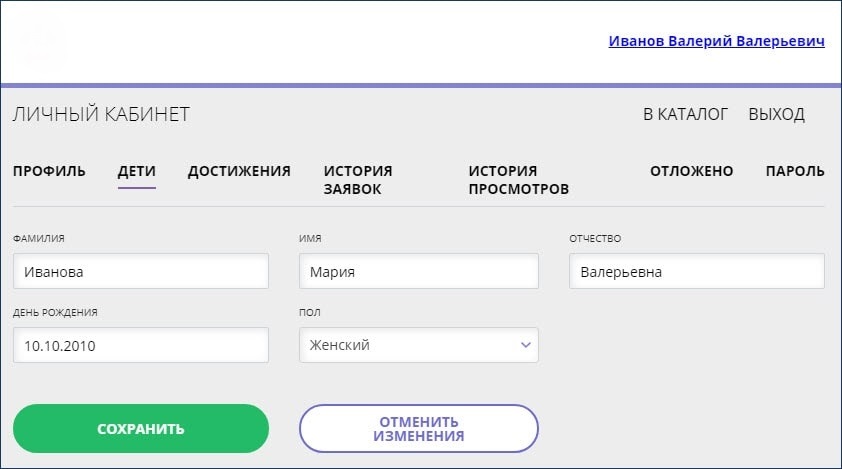 Для подачи заявки на обучение в кружок, секцию, объединение:Если вы в Личном профиле, нажмите «В КАТАЛОГ», если - на главной странице Личного кабинета, заполните Гибкий поиск программ.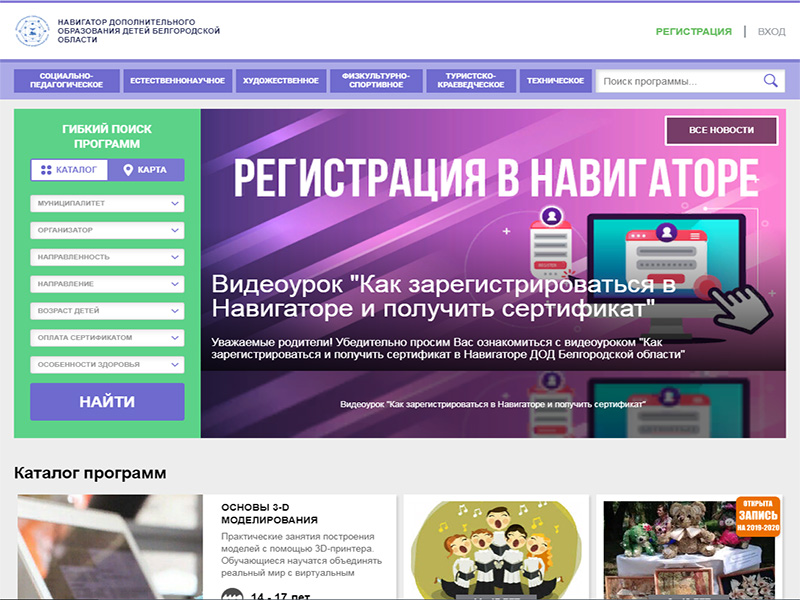 Слева, в Гибком поиске программ заполните три поля: МУНИЦИПАЛИТЕТ-Белгородский район;ОРГАНИЗАТОР-центр дополнительного образования «Успех» (или нужную школу, сад);НАПРАВЛЕННОСТЬ выберите соответствующую нужной программе.3. Ниже нажмите большую кнопку «НАЙТИ».4. В открывшемся списке программ найдите нужную (ориентируйтесь по названию и фото обложки программы), нажмите на неё.5. Ознакомьтесь с открывшейся карточкой программы, нажмите зелёную кнопку «записаться».6. Следуя подсказкам, подайте заявку на программу.Желаем Вам и Вашим детям достижений и побед в дополнительном образовании!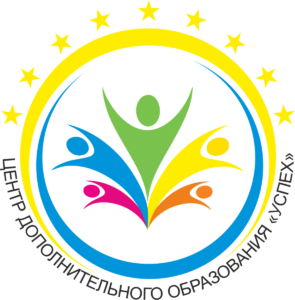 С уважением, методический отдел Муниципального автономного учреждения дополнительного образования «Центр дополнительного образования «Успех» Белгородского района Белгородской области».Адрес: 308501, Белгородская область, Белгородский район, п. Разумное, ул. Школьная д.1.Телефон: 8(4722) 59-58-17; e-mail: ucheb_uspex@mail.ru